Werk in groepjes met de brainstorm-website bubbl.us. Brainstorm over de verschillende onderdelen waaruit de … bestaat. Hoe moet je deze onderdelen straks in elkaar zetten? Sla de brainstorm op als jpeg. Mail de jpeg/brainstorm naar je docent.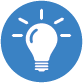 Brainstormen – Bubbl